СОВЕТ ДЕПУТАТОВ муниципального образования ЧЕРКАСский сельсовет Саракташского района оренбургской области   ЧЕТВЕРТЫЙ созывР Е Ш Е Н И ЕВнеочередного семнадцатого заседания Совета депутатов муниципального образования Черкасский сельсовет четвертого созыва27 апреля 2022 года                       с. Черкассы                                    № 76                                                О предоставлении жилого помещения расположенного по адресу: Саракташский район, с. Александровка, ул. Восточная, д.40 по договору социального найма.          В соответствии Федеральным законом от 06.10.2003 года № 131-ФЗ «Об общих принципах организации местного самоуправления в Российской Федерации», статьёй  22 Устава  муниципального образования Черкасский сельсовет, в связи с оформлением права собственности на основании статьи 1151 Гражданского кодекса Российской Федерации,  (свидетельства о праве на наследство по закону № 56 АА 2202472 от 26.08.2019, выписки  из ЕГРН от 27.09.2019, на жилой дом, расположенный по адресу: с. Александровка, ул. Восточная, дом № 40)     Совет депутатов сельсоветаРЕШИЛ:         1. Заключить договор социального найма на объект  недвижимости принадлежащий муниципальному образованию Черкасский сельсовет Саракташского района Оренбургской области с Воропановой Любовью Дамировной, 15.10.1964 г.р., проживающей по адресу: Саракташский район, с. Александровка, ул. Восточная, дом № 40, с марта 2013 года согласно приложению.           2. Контроль  за  исполнением данного решения возложить  на постоянную комиссию Совета депутатов сельсовета по бюджетной, налоговой и финансовой политике, собственности и экономическим вопросам, торговле и быту (Алекбашевой О.Б).Председатель Совета депутатов,Глава муниципального образования				                    Т.В. Кучугурова. Разослано: администрации Саракташского района, администрации Черкасского сельсовета, прокуратуре, постоянной комиссии, в дело. Приложение к решению Совета депутатовмуниципального образованияЧеркасский сельсоветот 27.04.2022  №  76                         Переченьимущества,  передаваемого  по договору социального найма  муниципальным образования Черкасский сельсовет Саракташского района  Оренбургской области  гражданке Воропановой Л.Д. 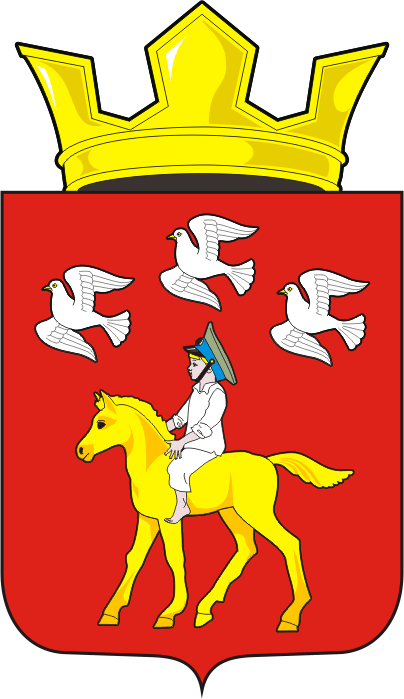 Наименование и характеристика имуществаАдрес (местонахождение) объектаСтоимость, руб.ПЕРЕДАВАЕМОЕ ИМУЩЕСТВОПЕРЕДАВАЕМОЕ ИМУЩЕСТВОПЕРЕДАВАЕМОЕ ИМУЩЕСТВОЖилой дом с кадастровым номером   56:26:1902001:726, площадь 50 кв.м., кадастровая стоимость – 247403,50 руб., назначение: жилое помещение, этаж № 1Оренбургская область, Саракташский  район, с. Александровка, ул. Восточная, д.40247403,50 рублей (двести сорок семь тысяч четыреста три рубля) 50 копеек.